Erklärung zur Berechtigung für die Notbetreuung ab 11.01.2021______________________________Klasse ______________________________________________       geb. ____________________ Nachname, Vorname des Kindes 					Geburtsdatum des Kindes_________________________________________________________________________ Anschrift des Kindes (Straße, Hausnummer, PLZ, Ort) _________________________________________________________________________ Betreuungseinrichtung, die das Kind am Nachmittag besucht _________________________________________________________________________ Nachname, Vorname des 1. Elternteils _________________________________________________________________________ Nachname, Vorname des 2. Elternteils _________________________________________________________________________ Berufsbezeichnung _________________________________________________________________________ Dienstbehörde/Arbeitgeber, Anschrift _________________________________________________________________________ ggf. Kontaktdaten des direkten Vorgesetzten ☐ Ich bin aufgrund dienstlicher oder betrieblicher Notwendigkeiten an den Tagen der Inanspruchnahme an einer Betreuung meines Kindes gehindert. [ggf. Anlage: Bestätigung des Dienstherrn/Arbeitgebers] oder ☐ Wir haben beide den uns zustehenden Jahresurlaub bereits so weit eingebracht, dass eine Betreuung nicht mehr möglich ist. oder ☐ Soweit beide Erziehungsberechtigte Selbstständige sind oder der allein Erziehungsberechtigte Selbstständiger ist: Aus zwingenden betrieblichen Gründen kann kein Urlaub genommen werden. oder ☐ Soweit von zwei Erziehungsberechtigten ein Teil selbstständig tätig ist: Aus zwingenden betrieblichen Gründen kann der selbstständig tätige Erziehungsberechtigte im Jahr 2020 keinen Urlaub nehmen und der andere Erziehungsberechtigte ist entweder in einem Bereich der kritischen Infrastruktur tätig oder hat seinen zustehenden Jahresurlaub bereits so weit eingebracht, dass eine Betreuung nicht mehr möglich ist.Allgemeine Angaben: ☐ Die Betreuung wird benötigt an folgenden Tagen: __________________________________________ ☐ Das angegebene Kind kann nicht durch eine andere im gemeinsamen Haushalt lebende volljährige Person betreut werden. ☐ Das angegebene Kind weist keine Krankheitssymptome auf. ☐ Das angegebene Kind steht und stand – soweit bekannt - nicht in Kontakt zu mit dem Coronavirus SARS-CoV-2 infizierten Personen bzw. seit dem Kontakt sind mindestens 14 Tage vergangen. ☐ Das angegebene Kind unterliegt keiner sonstigen Quarantänemaßnahme. ☐ Ich versichere die Richtigkeit aller Angaben. __________________________________________________________________________ Ort, Datum 			Unterschrift(en)Grundschule MünchenSozialwirksame Schulemit TagesheimAstrid-Lindgren-Straße 1181829 München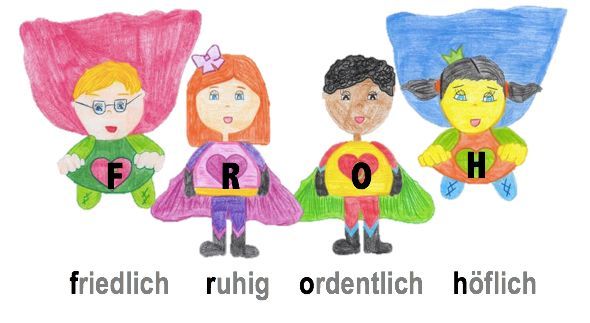 Januar 2021Telefon: 233-474 00Fax: 233-474 03